                                               استعن بالله ثم اجب على الاسئلة1ـ يبلغ عدد دوائر العرض :2- العلم الذي يبين معاني القرآن الكريم ويوضحها هو علم :3 – من أبرز علماء المسلمين في علم الرياضيات :4- يحدث فصل الصيف في شمال الكرة الأرضية عندما تتعامد اشعة الشمس على :5- يبلغ عدد قارات العالم :6- قامت حضارة بلاد الرافدين في :7- من انجازات الحضارة الإسلامية في النظام السياسي :8- العلم الذي يدرس الوقائع وأوقاتها هو علم :9- للأرض :10- ترتيب الأرض من حيث القرب من الشمس :11- تتميز جميع كواكب المجموعة الشمسية بأنها :12- الخط الرئيسي من خطوط الطول هو خط :أ / اذكر الأسس التي قامت عليها الحضارة الإسلامية : 1ـ...................................................	2ـ...................................................3ـ ...................................................     4ـ...................................................ب / اكمل الفراغات التالية : 1ـ قامت الحضارة الفرعونية على نهر ................... في الفترة مابين سنة ................ ق .م إلى سنة ............ ق .م . 2ـ ينتج عن حركة الأرض اليومية ثلاث نتائج هي 1ـ ..................................      2ـ ....................................                            3ـ .................................................المملكة العربية السعوديةوزارة التعليمالإدارة العامة للتعليم  مدرسة  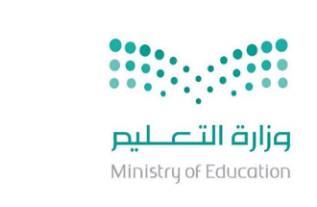 الدرجةاسم المصحح :التوقيعالمملكة العربية السعوديةوزارة التعليمالإدارة العامة للتعليم  مدرسة  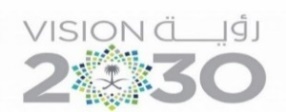 40اسم المراجع :التوقيعأسئلة اختبار الفصل الدراسي الأول العام الدراسي 1444 هـــالصف الأول متوسطالصف الأول متوسطرقم الجلوس .............رقم الجلوس .............اسم الطالب : ................................................................................. اسم الطالب : ................................................................................. المادة : اجتماعياتالزمن : ساعه ونصفالزمن : ساعه ونصفعدد الصفحات : 21من نتائج التخطيط التوتر والقلق .(        )2شكل الأرض كامل الاستدارة .(        )3أول رائد فضاء عربي مسلم هو الأمير سلطان بن سلمان .(        )4اهتم المسلمون بعلم الفلك لارتباطه بالامور الشرعية .(        )5تم إنشاء الدواوين في عهد الخليفة عمر بن الخطاب  .(        )6تستمر دورة الأرض اليومية مدة 24 ساعة .(        )7من فوائد خطوط الطول معرفة الزمن . (        )8يساعد التخطيط على تنظيم الوقت .(        )9الانسان يشعر بحركة الأرض .(        )10تبلغ نسبة الماء على سطح الأرض 29 % .(        )العمود   أ العمود   ب أقرب كواكب المجموعة الشمسية .                                          (      )1ـ المشترينجم كروي غازي ملتهب يشع ضوء وحرارة .                             (      )2ـ استرالياأبعد كواكب المجموعة الشمسية .                                           (      )3ـ آسياكل ما يحيط بنا من نجوم ومجرات ومخلوقات حية .                      (      )4ـ الكواكبأكبر كواكب المجموعة الشمسية .                                           (      )5ـ عطاردأصغر قارات العالم .                                                          (      )6ـ الشمسأكبر قارات العالم .                                                            (      )7ـ نبتونأجسام كروية صلبة معتمة تستمد الضوء والحرارة من الشمس .       (      )8ـ الكون150 دائرة ج180 دائرة ب360 دائرة أالفقهجالتفسيربالحديث أأبو الريحان البيرونيججابر بن حيان بمحمد الخوارزميأخط الاستواءجمدار الجديبمدار السرطانأ8 قاراتج5 قاراتب7 قارات أمصرجالعراق بالصين أالوزارةجالدواوينبالقضاء أالتاريخ جالفلك بالجغرافيا أحركتانجثلاث حركاتبحركة واحدة أالثالث ج الثاني بالأولأذات شكل كرويجشديدة البرودةبشديدة الحرارة أجرينتش ج السرطان   بالأستواءأ